MEMORIAL DESCRITIVOCONSTRUÇÃO DO PARQUE GUARIBA(META 02)PORTO NACIONAL TO, 2017.INTRODUÇÃOO objeto deste projeto é revitalizar e requalificar o espaço público, a área verde existente, com uma iluminação funcional e pontual no paisagismo existente e implantando um portal de entrada em concreto. Com intuito de interagir os moradores do circunvizinho e a população em geral com o meio ambiente, priorizando o espaço como área de lazer, cultura e de relação com a paisagem existente.A obra será executada em duas etapas, sendo a primeira (META 01), toda a parte de infraestrutura, pavimentação canteiros onde será realizado um passeio (calçada) para caminhada, estacionamento, canteiros com gramas área para futura academia ao ar livre. E esta etapa (meta 02) que compreende toda a parte de iluminação e a construção do portal de entrada em concreto a montagem de um playground e a implantação de bancos e lixeiras. MAPA DE SITUAÇÃO E LOCALIZAÇÃO Foto da área de intervenção: Parque do Guariba.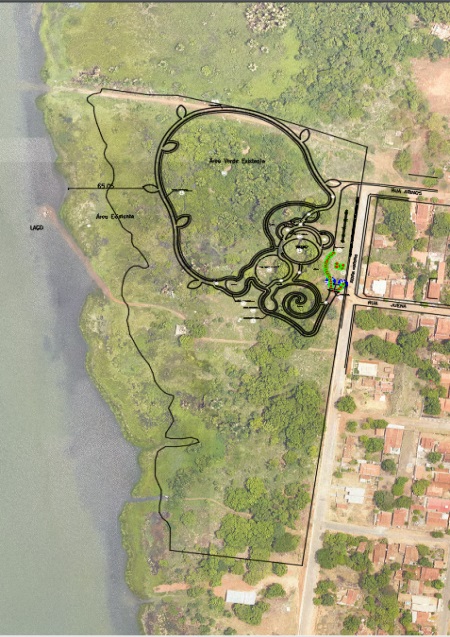                                           FONTE: ORTHOFOTO DA PREFEITURA1. DISPOSIÇÕES PRELIMINARES1.1 Disposições PreliminaresO presente documento tem por objetivo descrever o escopo de trabalho para segunda etapa da obra de construção do Parque Guariba, Porto Nacional – TO. O Projeto Básico que deverá ser utilizado como diretriz pela contratada, compreende os seguintes componentes: Iluminação;Construção de um portal de entrada com uma escultura;Brinquedos do playground;Fixação de bancos e lixeirasA execução de todos os serviços obedecerá rigorosamente às indicações constantes no projeto, conforme plantas, e o constituem, além das prescrições contidas neste memorial, e demais documentos integrantes do contrato.1.2 Placa da obraDeverão ser fornecidas e instaladas placas indicativas da OBRA, montadas e estrutura de madeira, em locais determinados pela FISCALIZAÇÃO;As placas deverão ser confeccionadas em chapa de aço galvanizada, 1 unidade com dimensões de 2.5m², padrão Governo Federal, montada sobre moldura de madeira, com pintura a base de poliuretano, resistente às intempéries.2.0  ILUMINAÇAOO Plano de Iluminação para o Parque estrutura o cenário urbano a partir das seguintes diretrizes, previamente estabelecidas na Iluminação Funcional para os espaços abertos - ruas, praças e fachadas de edificações em geral e a Iluminação artística para paisagismo local, assim como elementos especiais selecionados. Estas diretrizes buscam proporcionar ao usuário uma iluminação leve e funcional, tanto pelo uso de novas luminárias, quanto pela sua reflexão. A iluminação funcional será aplicada em toda área do parque em postes tipo ornamental telecônico para luminária led com sistema de fixação para engastamento ao solo (engastados). Fabricados com ornamentos diversos na cor branca e com bandeiras diversas pintadas na cor laranja, nos formatos duplos para duas luminárias sendo uma do lado mais alto de 10 metros e o outro mais baixo de 7 metros possibilitando a fixação de duas. Como descrito em projeto. E o poste ornamental telecônico 4 metros para luminária decorativa com sistema de fixação para engastamento ao solo (engastados). Fabricados com ornamentos diversos na cor branca e com bandeiras diversas pintadas na cor laranja, nos formato reto para uma luminária led linha decorativa. Para a escolha das luminárias no poste com 10 metros e 7 metros foi adotado a quantidade de lumens 9.900 a 15.500 lumens, quanto aos postes de 4 metros foi adotado as luminárias com 12.000 à 15.000 lumens. Portanto independente da quantidade de watts que a mesma tenha o que vai influenciar será sua luminosidade em lumens.3.0 PORTALCom a intenção de manter a tipologia do Parque, que será utilizado pela população para pequenos passeios, caminhada de contemplação, visando agregar o acesso das pessoas a essa área do parque, e este com o espaço existente, possibilitando a integração meio ambiente e sociedade, foi proposto um portal em concreto em forma de galho com 8,60m x 0,50 x 4,20m obedecendo ao detalhe e especificações dos projetos.3.1 INFRAESTRUTURA DO PORTAL3.1.1 Escavação/ Regularização    Os serviços de escavação serão feitos de forma manual ate 1,50m de profundidade com dimensões de acordo com as cotas fornecidas em projeto estrutural. A regularização deve ser compactada moderadamente com soquetes.3.1.2  Formas para sapatasPara as fundações e vigas baldrame devem ser feitas formas de madeiras, para concreto em fundação com reaproveitamento de cinco vezes. Os dimensionamentos das formas serão feito em conformidade com o projeto estrutural.3.1.3 RegularizaçãoRegularização e compactação manual de terreno serão executadas com soquete. 3.1.4 Lastro/concreto/armações/lançamentoO lastro será com preparo mecânico, ficará na fundação com espessura de 3 cm. O concreto será FCK de 25MPA, virado em betoneira, com armação de aço CA-50, diam. 10,0mm e armação de aço CA-60 diam. 5,0mm. O lançamento será manualmente e no decorrer da concretagem deverá ser feita a vibração do concreto com o vibrador sem que esse se encoste às ferragens3.1.5 ReaterroO reaterro da vala será com compactação manual, com material de boa qualidade, isento de pedregulhos e outros corpos estranhos, provenientes da escavação ou importado. 3.2  SUPERESTRUTURA3.2.1 FormasPara as vigas e os pilares devem ser feitas formas de madeiras, para concreto com reaproveitamento cinco vezes. Essas devem ser feitas pelo carpinteiro e ajudante, com tabuas. Os escoramentos serão feito de forma a evitar possíveis deformações devido a fatores ambientais ou provocados pelo adensamento do concreto.3.2.2 Concreto/Armações/LançamentoSerão feitas com concreto armado as vigas e os pilares de acordo com projeto estrutural. Cada peça da armadura deve ser posicionada de acordo com planta específica, antes da concretagem sem encostar o ferro na forma. O concreto será de traço de acordo com normas técnicas de concretagem para Fundação FCK 25MPA, virado em betoneira, com armação de aço CA-50, diam. 10,0mm e armação de aço CA-60 diam. 5,0mm. Antes do inicio da concretagem o local a ser concretado deve ser limpo. O lançamento será de aplicação manual adensamento e acabamento de concreto em estruturas. Enquanto a concretagem ocorre, o concreto deve ser vibrado com um vibrador, esse não deve encostar-se às ferragens.3.2.3 PinturaA tinta utilizada deverá atender a norma DIN 55649, deverá ser livre de solventes e odor. A aplicação manual de pintura com tinta texturizada acrílica.4.0 SERVIÇO COMPLEMENTAR4.1  Escultura em bronzeA peça a ser confeccionadas será em bronze indicando a imagem de um macaco (guariba) com dimensões de 0,80cm x 0,40cm especificações conforme projeto e memorial de calculo, A peça deverá ser chumbada no portal de entrada no local indicado em projeto.4.2  Bancos em madeira plástica e lixeiras em carbonoEm todo percurso do parque serão instalados banco em madeira plástica de 1,50cm x 0,45cm e lixeiras com estrutura em carbono com cesto em tela moeda galvanizado, com pintura eletrostática.4.3 PlaygroundNo espaço para recreação das crianças será instalado brinquedo infantil multiuso com 3 Torres com cobertura.  Com estrutura principal (colunas) de Madeira Plástica  revestida com acabamento de Polipropileno e Polietileno pigmentado cor itaúba. Composto por: 03 Torres principais com 4 colunas cada com revestimento inferior em madeira plástica e estrutura em metal, com cobertura composta quadro tubular. A instalação do equipamento deverá obedecer às normas de segurança da ABNT, do fabricante e ser aprovada pela fiscalização. Na área do playground receberá areia lavada.5.0 SERVIÇOS FINAISA obra será considerada concluída quando todos os serviços estiverem acabados, estando à mesma em perfeitas condições de uso, para receber vistoria final.                                                                 Porto Nacional – TO, Março de 2017.Equipe TécnicaAndreia Arruda SantosEngenheira Civil CREA TO 206920/DSandra Maria Barreto WernckeArquiteta Urbanista: CAU 64452-8Roger de Siqueira SouzaEngenheiro Eletricista CREA TO 304639 D/TO